BURAMU AGRICULTURE PP2 MARKING SCHEMESEPTEMBER 2021SECTION A:  Answer ALL questions in this section. (30MARKS)Give two functions of albumen in an egg.						1mkProvide nutrients to the developing chickCushions small movements of the inner egg contentState four management practices in fish rearing.						2mksCroppingChanging water regularly/maintenance of water flowRoutine feedingControlling of predatorsState four factors that affect digestibility of a feedstuff in livestock.			2mksChemical composition of feedForm in which feed is offeredAmount of feed already present in the digestive systemSpecies of the animalAge of the animalGive four disadvantages of inbreeding in livestock production.				2mksLeads to a decline in fertility which may lead to species extinctionLeads to high rate of pre-natal mortalityReduces hybrid vigourReduces performance in livestockGive the functional difference between a cross-cut saw and a rip saw			1mkCross cut saw cuts across the wood grains while the rip saw cuts along the wood grainsState four reasons why bees may swarm.							2mksSick/infertile queenAttack by predatorsToo much noiseBad smellLack of food/waterOverheating of the hiveList two signs that would indicate that an animal has died of anthrax.			1mkLack of rigor mortis/lack of stiffness of the carcassProduction of tar-like watery blood from all body openings.Extensive bloatingState four causes of egg eating in a flock of layers.					2mksBright light in the poultry houseInadequate calcium in the dietApart from the roof, name four other parts of a building that can be constructed using wood.            2mksCeilingWindowDoorState two reasons why drenching alone is not an effective method of internal parasite control. 1mkOutline four benefits of steaming up in livestock.					2mksProvides nutrients for good foetal growthBuilds up energy for parturitionEnsures birth of healthy animalsAscertains good health of the motherIncreases and maintains high milk yield after birthName four breeds of rabbits.								2mksFlemish giantNew Zealand whiteChinchillaEarlopeCarlifornia white List four functions of the rumen in the digestion of feed in ruminants.			2mksTemporary storage of feedActions of microbial activitiesSynthesis of vitamin B complexFermentation of feedsState two reasons why walls of a dairy shed should be white washed instead of painting.	1mkTo avoid chemical poisoningTo avoid tainting milk if the shed is used immediately after paintingTo discourage insects from inhabiting the shed.State four factors that determine the amount of food given to an animal.			2mksBody size or weight of the animalEnvironmental conditionsLevel of productionPurpose for which the animal is keptPhysiological condition of the animalDistinguish between inbreeding and line breeding as used in livestock production.	1mkInbreeding is the mating of closely related animals while line breeding is the mating of distantly related animals with a common ancestry.Give two reasons why it is important to include additives in commercial feeds.		1mkTo stimulate growthTo improve food conversion efficiencyTo guard against disease and parasitesState four factors considered when siting a farm structure.				2mksDrainageSecurityAccessibilityFarmer’s taste and preferences Name the deficiency symptom for the following mineral elements;Magnesium									1/2mkGrass tetany/hypomagneciaCopper 										1/2mkswaybackSECTION B: Answer ALL questions in this section (20marks)The following diagram shows parts of a roof. Study it carefully and answer the questions that follow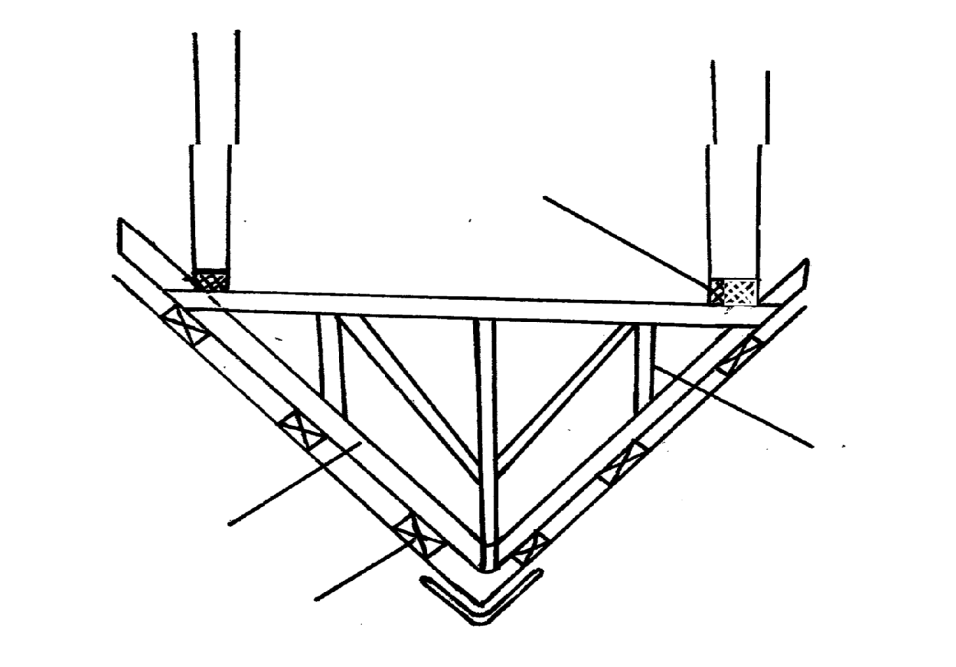 	(a) Name the parts labelledO,P,Q and R						2mks	O - wall plate 	P – rafter	Q - strut	R - purlin	(b) State the function of the part labeled O and R					1mkO – supports the roof; support the end of the raftersR – provides attachment for roofing materials(c) Give two reasons for treating timber before use in the construction of farm structures 2mksTo prevent warpingTo prevent rotting or damage by fungiTo last longer21.	Diagram G, H and J illustrates some livestock parasites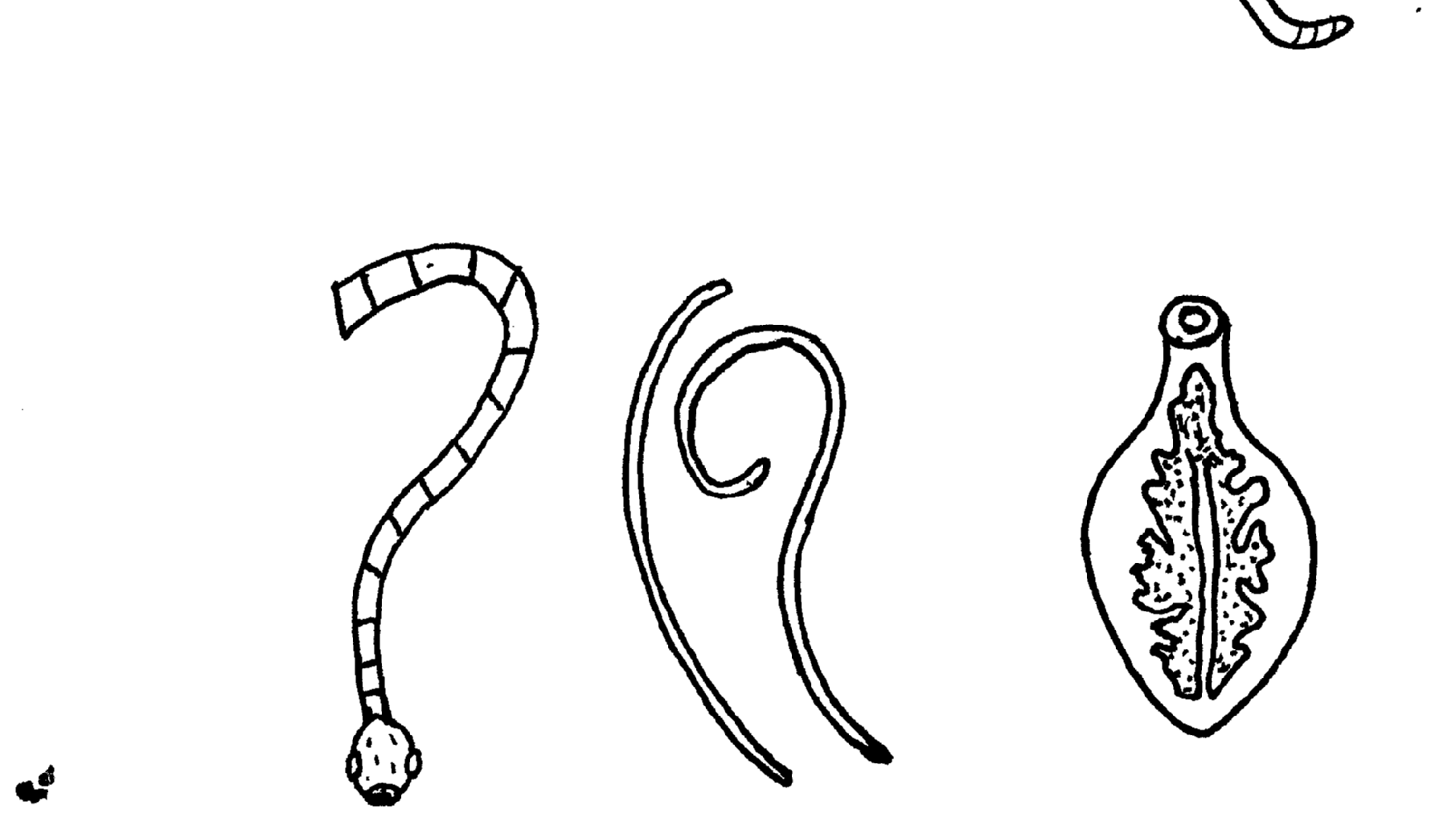 	(a) Identify parasites G, H and J								3mks	G-  (mature) liver fluke	H - Round worm	J – Tape worm	(b) Name the partof the host body where parasiteG is found			1mk	Liver; bile duct; gall bladder	(c) Name the intermediate host of parasites G and J					1mk	G – Fresh water snail/mud snail	J – Cattle; pigsDiagrams M, N, P and Q show some structures used in apiculture. Use them to answer the questions that follow. 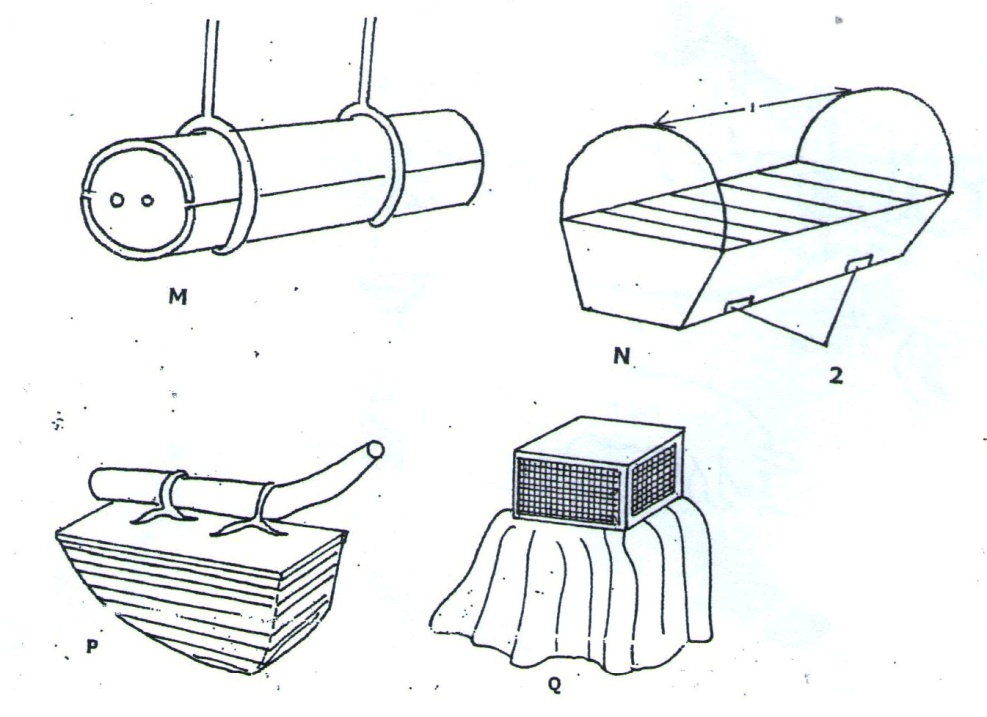 Identify the structures labeled M, N, P and Q. 					2mksM – log hiveN – Kenya Top Bar HiveP - SmokerQ - VeilState the uses of equipment P and Q.							1mkP – puffing smoke into the hiveQ – Protecting the head/face from bee stings to enable the handler see through without fear of bee stings.State two advantages of structure N over structure M. 				2mksProduce high quality honeyHoney combs can be removed without disturbing the broodCheap/easy to constructHas bars that can be lifted in order to inspect the combs.State one function of a queen in a colony.						 1mkLay eggsControl the rest of the colony The diagrams N1 and N2 below show the fingers fitted between pelvic bones as a practice used in examining layers during culling.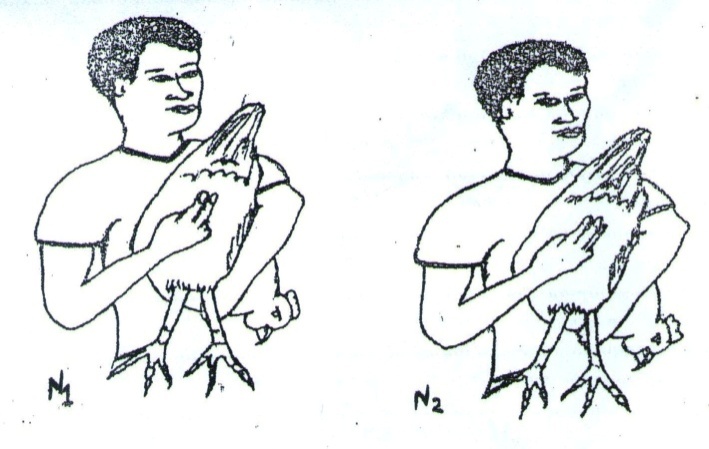 Which layer would be culled? 							1mk N1Give two other characteristics that can be examined when culling. 			2mksYellow colour of the shankGlossy smooth featherPale/dry/dull/shrunken wattle and combHard/stiff abdomenDull eyesOther than using the characteristics of a layer, give another method that can be used to cull layers. 										1mk Keep the layers in individual cages to be able to find out which cages have no eggs.Trap nestingSECTION C: ANSWER ANY TWO QUESTIONS IN THIS SECTION(40MARKS)	24. (a) explain five reasons for keeping livestock healthy 				10mksHealthy animals grow well and fast enough to reach maturity quicklyGood health gives animals a longer economic and productive lifeHealthy animals give maximum production or performance, they maintain high productivityHealthy animals produce good quality products that fetch high market valueHealthy animals will not spread disease to either animals or human beingsHealthy animals are economical and easy to keep as farmer spends less money on disease treatment  (b) State five reason for maintaining farm tools and equipmentTo increase durabilityTo reduce the replacement cotIncrease efficiencyAvoid injury to the userTo avoid damage to the tool				(c) Outline five characteristics for beef bred of cattleAre blocky in shape, appear square or rectangular with compact bodiesHave deep well fleshed bodies Grow fats leading to early maturityAre efficient converters of food into meet and fatsAre able to maintain good weight even during adverse conditions search as drought Are good foragers – reduced selective grazing Are more tolerant to high temperaturesThey breed regularly They are more resistant to disease Have short strong legs to support their heavy bodies(d)  Explain five factors to consider when selecting a dairy cattle breeding stock	10mksAge – Select young animals, more fertile, longer production period  (10mks)Health- Good health, more fertility, more healthy off springsLevel of production –high producer’s better give more yieldPhysical appearance –physical confirmation must suit the dairy animals.Physical fitness- strong fit, to enable mating and take foetal weightTemperament –Animals should be easy to handle, not hostile/docile animals are chosenAdaptability to local environment suit to existing climatic constraints Quality of milk; Higher –higher milk quality producers are better stocks    25 (i) State five advantages of battery cage system of poultry management	5mksHigher egg production due to less energy wastage		Easy to keep individual production recordsControl cannibalism and egg eatingNo contamination of water and feedBirds are not exposed to predators parasites and diseasesFacilitate culling and handling Easy to collect eggsEgg losses are reducedMany birds are kept/high stocking rateEliminate broodinessBirds still have tender meat at culling due to confinementKeeps eggs clean	(ii) Explain five functions of water in nutrition	5mksComponent of body cells and makes body fluids e.g. blood     (5mks)Used in biochemical reactions in the body e.g. digestionRegulate body temperature through sweating and evaporationExcretion of metabolic wastes from the bodyFormation of products e.g. milk, eggs etcMake cells turgid to maintain their shapeTransportation of nutrients from one point to another			i. Describe poultry management under the following sub-headings:Causes of stress									5mksSudden loud noiseSudden change of feedsSudden change of weatherDisease and parasite infestationOvercrowdingLack of water/feedsControl measures for cannibalism.							5mksAvoid bright light in the poultry houseControl external parasiteKeep birds busy by hanging green leaves to keep them busyCull perpetual cannibalsKeep birds according to their agesProvide birds with a balanced dietDebeak hens which peck others          ii. Describe East Coast Fever (ECF) under the following sub-headings:Animal attacked									1mkCattle Causal organism									1mkTheileriaparva/protozoaSigns of infection									5mksSwollen lymph nodesProfuse salivationLachrimation/tears come out of the eyesFeverLaboured breathingHaemorrhagesSight impairment/poor visionCoughing Control measures									3mksControl ticks (vectors)Treat using appropriate drugsFencing to keep away strange animals and confine animals within